The Zoom Schoolroom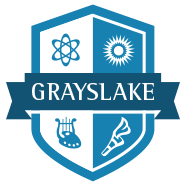 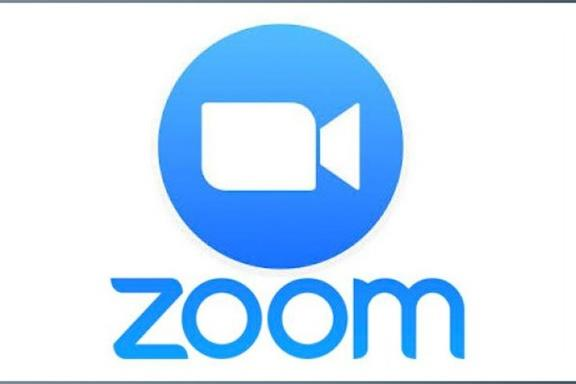 Use this hyperdoc for all of your Zoom needs.  You can learn more about settings, features, and how to more efficiently and effectively use Zoom with our District 127 students! Depending on how you learn best, there is a video as well as accompanying step-by-step instructions for each topic.  We do suggest using the website version for all settings and scheduling tasks as it has many features available that cannot be found through the app version.  The app is also going to slowly be phased out by Zoom.*There may be small, hilarious flub ups in the videos, but I could only do so many takes of each one.  Consider them entertainment value.  You are welcome!Before You Begin: The SettingsBefore You Begin: The SettingsBefore You Begin: The SettingsTopicVideoInstructionsEnabling Chats and Private ChatsDemoDocumentEnabling Breakout RoomsDemoDocumentEnabling Screen Sharing and OptionsDemoDocumentPre-Assigning Breakout Rooms  (This only works with authenticated accounts so currently it will not work with students, only staff)DemoDocumentEnabling AnnotationsDemoDocumentEnable WhiteboardDemoDocumentScheduling a MeetingScheduling a MeetingScheduling a MeetingTopicVideoInstructionsScheduling a MeetingThrough the desktop appThrough the website versionDemoDocumentThe Meeting Has CommencedThe Meeting Has CommencedThe Meeting Has CommencedTopicVideoInstructionsThe Video LayoutsDemoDocumentShare/Unshare Your Screen and the MenuDemoDocumentUsing Pre-Assigned Breakout Rooms and Managing Them (This only works with authenticated accounts so currently it will not work with students, only staff)DemoDocumentCreating Random Breakout Rooms During a Zoom  and Setting OptionsDemoDocumentHow to Use the Whiteboard and Annotation Tools Demo 1/2DocumentUsing PPT as a Background (Thanks Jason Janczak!) BETADemoDocumentRecording Your Zoom Meeting - Setup and RecordingDemo 1/2Document 1/2Prevent Zoom DisruptionsDemoDocumentLicensed Users Only (Not for Basic Accounts)Licensed Users Only (Not for Basic Accounts)Licensed Users Only (Not for Basic Accounts)TopicVideoInstructionsAssign an Alternative Host (Both the host and alternative host MUST have paid, licensed accounts)DemoDocumentSetup for Assigning Another User to Schedule for You (Both people  MUST have paid, licensed accounts)DemoDocumentSchedule for Another User (Both people  MUST have paid, licensed accounts and the setup above must occur FIRST)DemoDocumentEnabling PollsDemoDocumentCreating and Launching PollsDemoDocumentEnable Co-Hosts Settings (The host must have a paid, licensed account.  Co-hosts do not need to be paid, licensed users)DemoDocumentAssigning Co-Hosts (The host must have a paid, licensed account.  Co-hosts do not need to be paid, licensed users.  Co-hosts are made after the meeting begins.)DemoDocumentMoving Between Breakout RoomsDocumentWaiting Room SettingsDemoDocument